Texto formatado para submeter À Conferência internacional NESTT (Estilo: Título principal C2017)Autor1, Instituição1, email1Autor2, instituição2, email2Resumo (Estilo: Ttítulo de resumo C2017)Os trabalhos são identificados apenas pelo título, devendo seguir-se o resumo em português e em inglês, com a extensão máxima de 1000 carateres e 5 palavras-chave por resumo. Na contagem do número de carateres são considerados todos os carateres, incluindo os espaços em branco. Pode fazer o download das Normas de formatação de textos NESTT que se aplicam a trabalhos escritos: Comunicações livres e Posters. Está também disponível um Modelo com estilos de formatação utilizável no Microsoft Word. Os trabalhos devem ser apresentados em suporte digital A4, sem identificação dos respetivos autores, num dos seguintes formatos: DOC, DOCX ou PDF. A extensão máxima dos textos destinados a comunicações é de 25000 carateres. Os textos destinados a posters não deverão ter mais de 10000 carateres de extensão. Todos os trabalhos submetidos à Conferência NESTT serão sujeitos à avaliação da Comissão Científica.Palavras-chaveResumo; normas de formatação; comunicações; posters (Estilo: palavras-chave C2017)AbstractTexts must be identified only by title and should be followed by the abstract in Portuguese and English, with a maximum length of 1000 characters and 5 keywords per abstract. In counting the number of characters all characters will be considered including spaces. You can download the text formatting template for NESTT submission’s that apply to written texts as Free communications and Posters. The DOTX file is available a Microsoft Word template you may install before use. Papers must be submitted in digital format A4, without identification of the respective authors in one of the following formats: DOC, DOCX or PDF. For Communications, the maximum length of acceptable text is 25000 characters. The texts for posters should have no more than 10,000 characters. All proposals submitted to NESTT – international Conference will be subject to review of the Scientific Committee.KeywordsSummary; formatting rules; communications; postersLorem ipsum (Estilo: Título de secção C2017)Lorem ipsum dolor sit amet, consectetur adipiscing elit. Vivamus et massa nisi, et blandit dui. Aliquam erat volutpat. Nulla placerat rutrum lacus id commodo. Fusce blandit blandit blandit. Phasellus neque neque, condimentum eu ultrices ac, placerat eu lorem. Mauris facilisis fringilla purus, at facilisis odio suscipit nec. Pellentesque mollis, dolor quis tempor tincidunt, est lacus facilisis mi, quis tincidunt enim risus in libero. “Aliquam lacinia lacinia orci, a molestie nulla aliquet vel. Sed lobortis auctor neque quis dictum” (Autor, 2013, p.34). Etiam nibh eros, iaculis id ultrices ac, pharetra id ligula. Integer vel sem felis. (Estilo: corpo de texto C2017)Vestibulum imperdiet (Estilo: Título de subsecção C2017)Vestibulum imperdiet feugiat mollis. Donec consectetur felis id urna cursus fermentum et et nisi. Etiam id nulla id sapien sollicitudin convallis. Ut ligula risus, adipiscing vel dignissim at, imperdiet eget magna. Ut bibendum semper nunc. Suspendisse nec elit erat, nec aliquam orci. Proin suscipit vestibulum odio, sed eleifend eros eleifend ut. Vestibulum fermentum nunc sit amet libero ultrices aliquam at nec eros. (Estilo: Imagem C2017)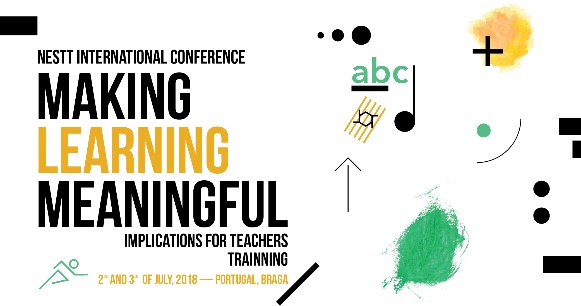 Figura 1 Imagem NESTT Conference (Estilo: Legenda C2017)Duis eu condimentum quam. Nam pellentesque placerat neque vitae gravida. Ut vulputate scelerisque nisi. Nulla facilisi. Aenean sapien ligula, mattis eu facilisis ut, sagittis eu libero. Donec pharetra neque vitae mi viverra rhoncus. “Aliquam erat volutpat” (Abelson & Sussman, 1996). Proin laoreet, sem vel dignissim tempor, quam sapien vehicula dui, at posuere lectus purus at metus. Proin congue auctor tortor vel fermentum. Maecenas porta dapibus lectus ac feugiat. Etiam elit est, scelerisque in condimentum in, cursus eu sem.Vestibulum ante ipsum (Estilo: Subtítulo de subsecção C2017)Vestibulum ante ipsum primis in faucibus orci luctus et ultrices posuere cubilia Curae; Vestibulum at nulla vitae lectus congue molestie. Integer suscipit augue facilisis lacus volutpat tincidunt (Stalnaker, 2008). Mauris purus tellus, dictum hendrerit sagittis vel, mollis et massa. Pellentesque imperdiet congue urna id mollis. Duis tincidunt purus vel ipsum tempor facilisis. Suspendisse dignissim arcu et turpis rhoncus at feugiat enim sollicitudin. Suspendisse adipiscing dui eget est suscipit vitae rhoncus justo adipiscing. In eu dolor id ipsum malesuada sodales sit amet in diam. Integer nisi lacus, gravida at ultrices eget, commodo a augue. Sed velit velit, iaculis sed eleifend dignissim, interdum nec velit. Aliquam ligula lorem, congue consequat semper ut, aliquet at sapien.Curabitur interdum (Estilo:Título de secção C2017)Praesent tristique ligula vel purus dapibus sollicitudin. Curabitur interdum nunc id magna condimentum ut posuere risus interdum. Integer euismod, arcu eget placerat pellentesque, dui est consequat nisl, sit amet euismod nunc enim non enim. Fusce tempor, eros vitae tempus condimentum, eros felis pharetra enim, vel mattis ligula eros id ligula. Sed molestie egestas blandit. Etiam ac lectus purus. Sed viverra aliquam est at accumsan. Sed cursus venenatis (Estilo; Outros subtítulos C2017)Sed cursus venenatis dui, a vestibulum est semper non. Nunc vitae congue sapien. Cum sociis natoque penatibus et magnis dis parturient montes, nascetur ridiculus mus. Vestibulum ante ipsum primis in faucibus orci luctus et ultrices posuere cubilia Curae; Integer nec pellentesque nibh. Morbi adipiscing lacus nec diam facilisis suscipit. Cras ligula sem, dapibus eu suscipit non, vehicula eget felis. Quisque pulvinar quam sit amet leo elementum volutpat.Lorem ipsum dolor (Estilo; Outros subtítulos C2017)Lorem ipsum dolor sit amet, consectetur adipiscing elit. Vivamus et massa nisi, et blandit dui. Aliquam erat volutpat. Nulla placerat rutrum lacus id commodo. “Fusce blandit blandit blandit. Phasellus neque neque, condimentum eu ultrices ac, placerat eu lorem. Mauris facilisis fringilla purus, at facilisis odio suscipit nec. Pellentesque mollis, dolor quis tempor tincidunt, est lacus facilisis mi, quis tincidunt enim risus in libero. Aliquam lacinia lacinia orci, a molestie nulla aliquet vel. Sed lobortis auctor neque quis dictum” (Autor, 2013). Etiam nibh eros, iaculis id ultrices ac, pharetra id ligula. Integer vel sem felis (Stamou & Kollias, 2005).Donec consectetur felis (Estilo: Título de subcção C2017)Vestibulum imperdiet feugiat mollis. Donec consectetur felis id urna cursus fermentum et et nisi. Etiam id nulla id sapien sollicitudin convallis. Ut ligula risus, adipiscing vel dignissim at, imperdiet eget magna. Ut bibendum semper nunc. Suspendisse nec elit erat, nec aliquam orci. Proin suscipit vestibulum odio, sed eleifend eros eleifend ut. Vestibulum fermentum nunc sit amet libero ultrices aliquam at nec eros.Tabela 1 Vestibulum imperdiet feugiat mollis (Estilo: Legenda C2017)Fonte: Base de dados Universal (Estilo: Fonte de dados C2017)Duis eu condimentum quam. Nam pellentesque placerat neque vitae gravida. Ut vulputate scelerisque nisi. Nulla facilisi. Aenean sapien ligula, mattis eu facilisis ut, sagittis eu libero. Donec pharetra neque vitae mi viverra rhoncus. Aliquam erat volutpat. Proin laoreet, sem vel dignissim tempor, quam sapien vehicula dui, at posuere lectus purus at metus. Proin congue auctor tortor vel fermentum. Maecenas porta Richard Stallman (2002) dapibus lectus ac feugiat. Etiam elit est, scelerisque in condimentum in, cursus eu sem.Vestibulum ante ipsum primis in faucibus orci luctus et ultrices posuere cubilia Curae; Vestibulum at nulla vitae lectus congue molestie. Integer suscipit augue facilisis lacus volutpat tincidunt. Mauris purus tellus, dictum hendrerit sagittis vel, mollis et massa. Pellentesque imperdiet congue urna id mollis: Duis tincidunt purus vel ipsum tempor facilisis. Suspendisse dignissim arcu et turpis rhoncus at feugiat enim sollicitudin. Suspendisse adipiscing dui eget est suscipit vitae rhoncus justo adipiscing. In eu dolor id ipsum malesuada sodales sit amet in diam. Integer nisi lacus, gravida at ultrices eget, commodo a augue. (Abraham, Baets, Köppen, & Nickolay, 2006) (Estilo: Citação longa C2017)Sed velit velit, iaculis sed eleifend dignissim, interdum nec velit. Aliquam ligula lorem, congue consequat semper ut, aliquet at sapien.Praesent tristique ligula vel purus dapibus sollicitudin. Curabitur interdum nunc id magna condimentum ut posuere risus interdum. Integer euismod, arcu eget placerat pellentesque, dui est consequat nisl, sit amet euismod nunc enim non enim. Fusce tempor, eros vitae tempus condimentum, eros felis pharetra enim, vel mattis ligula eros id ligula. Sed molestie egestas blandit. Etiam ac lectus purus. Sed viverra aliquam est at accumsan. Sed cursus venenatis dui, a vestibulum est semper non. Nunc vitae congue sapien. Cum sociis natoque penatibus et magnis dis parturient montes, nascetur ridiculus mus. Vestibulum ante ipsum primis in faucibus orci luctus et ultrices posuere cubilia Curae; Integer nec pellentesque nibh. Morbi adipiscing lacus nec diam facilisis suscipit. Cras ligula sem, dapibus eu suscipit non, vehicula eget felis. Quisque pulvinar quam sit amet leo elementum volutpat.Referências (Estilo: Título de secção C2017)Autor, U. (2013). Título do artigo citado. Identificação da publicação, 6(1), 20-36.Abelson, H., & Sussman, G. J. (1996). Structure and Interpretation of Computer (Estilo: Referências C2017)EuropaÁsiaÁfricaAméricaItem 120000300001500025000Item 210000500010005000Item 3200400015000200Item 42000300015002000